					Mailing Address: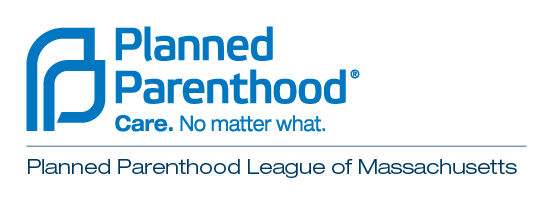 Planned Parenthood League of MassachusettsMedical Records Department1055 Commonwealth AvenueBoston, MA 02215Phone: 617-616-1600
Fax: 844-791-0108AUTHORIZATION FORM FOR RELEASE OF HEALTH INFORMATION FROM PLANNED PARENTHOODName:	(Last)				(First)				(Middle Initial)		              (Maiden or other)Date of Birth:						Medical Record Number (if known):Address:							City:				State:		Zip:Day Phone: 						Alternative Phone:I HEREBY AUTHORIZE THE FOLLOWING RELEASE OF MY PROTECTED HEALTH INFORMATION:RECORDS REQUESTED FROM:					SEND RECORDS TO:Planned Parenthood League of MassachusettsMedical Records DepartmentClinic/Provider							Clinic/Provider1055 Commonwealth AvenueAddress								AddressBoston			MA		02215City			State		Zip			City			State		Zip617-616-1600			844-791-0108Phone Number			Fax Number			Phone Number			Fax NumberHEALTH INFORMATION TO BE RELEASED:This authorization is made for the following purpose: At my personal request, OR  Specify:   Insurance      Medical Care      Legal Matter      Other: ______________________I hereby specifically authorize release of the following information for treatment dates: _________________ to: ________________Records from most recent visit and related lab reportsAbortion Procedure records and related lab reports Records related to Pap Smears (including follow-up and treatment)Sexually Transmitted Diseases test resultsHIV-related information (AIDS-related testing) Radiology Reports (i.e. ultrasounds) Lab result informationOther: _____________________________________________CONDITIONS OF AUTHORIZATION1. This Authorization will expire 90 days from the date of my signature, unless I have indicated differently: This release will expire on: ______________________________ (date written by patient).2. I may revoke this Authorization at any time by notifying Planned Parenthood League of Massachusetts in writing, and it will be effective on the date notified except to the extent that Planned Parenthood League of Massachusetts has already acted upon such Authorization.3. Information used or disclosed pursuant to this Authorization may be subject to re-disclosure by the recipient and no longer protected by Federal privacy regulations.4. By authorizing this release of information, my healthcare and payment for my healthcare will not be affected if I do not sign this Authorization form.5. I have been offered a copy of this signed Authorization form.Signature of Patient									DateorParent/Legal Guardian/Authorized Person							Date